ПРОЄКТ   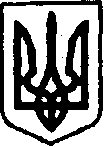 УКРАЇНАКЕГИЧІВСЬКА СЕЛИЩНА РАДАХХХIII СЕСІЯ VIIІ СКЛИКАННЯРІШЕННЯ30 червня 2022 року                     смт Кегичівка                                        № Про   державну  реєстрацію права   власності З метою державної реєстрації права власності на нову будівлю Амбулаторії загальної практики сімейної медицини (АЗПСМ) з вбудованим житлом для лікаря в с. Андріївка, Кегичівського району Харківської області, відповідно до статей 182, 331 Цивільного кодексу України, на підставі декларації про готовність до експлуатації об’єкта, зареєстрованої на Порталі Єдиної державної електронної системи у сфері будівництва за реєстраційним номером ІУ1011125169, враховуючи заяву директора Комунального некомерційного підприємства Кегичівської селищної ради «Центр первинної медико-санітарної допомоги»  від 16 червня 2022 року № 164, керуючись статтями 4, 11, 25, 26, 42, 53, 59, 60 Закону України «Про місцеве самоврядування  в Україні», Кегичівська селищна рада ВИРІШИЛА:        1. Надати згоду та уповноважити директора Комунального некомерційного підприємства Кегичівської селищної ради «Центр первинної медико-санітарної допомоги» (код ЄДРПОУ 38008760) Романа СТЕПАНЕНКА здійснити державну реєстрацію права власності зазначеного підприємства на об’єкт: «Амбулаторія загальної практики сімейної медицини (АЗПСМ)                            з вбудованим житлом для лікаря в с. Андріївка, Кегичівського району Харківської області», розташований за адресою: Харківська область, Красноградський  район, село Андріївка, вулиця Шкільна, 1-В, відповідно       до вимог чинного законодавства України.       2. Контроль за виконанням рішення покласти на постійну комісію з питань житлово-комунального господарства, транспорту, зв’язку, паливно-енергетичних питань, розвитку підприємництва, громадського харчування        та побуту Кегичівської селищної ради (голова комісії Олександр МАХОТКА).Кегичівський селищний голова                                           Антон ДОЦЕНКО